Муниципальное казенное учреждение дополнительного образования «Районная станция юных техников» Чегемского муниципального района КБРПринят на общем собрании                                      Утвержденатрудового коллектива                                       Директор МКУ ДО «РСЮТ»                                                         Протокол  № ___                                                    от  «__» _______________2015 г                       _______________М.З.КяровПриказ №       от «___»_______2015 г.в отношении обработки персональных данных МКУ ДО «РСЮТ»г.п.Чегем2015 г.СодержаниеОбозначения  и  сокращенияИСПДн –  информационная система персональных данных.НСД – несанкционированный доступ.ПДн – персональные данные.Политика – политика образовательных учреждений в отношении обработки персональных данных.СЗПДн – система защиты персональных данных.ТЗКИ – техническая защита конфиденциальной информации.ТС – техническое средство.Термины   и    определенияАвтоматизированная обработка персональных данных – обработка  персональных данных с помощью средств вычислительной техники.Безопасность информации – состояние защищенности информации, характеризуемое способностью технических средств и информационных технологий обеспечивать конфиденциальность, целостность и доступность информации при ее обработке  техническими средствами.Вирус (компьютерный, программный) – исполняемый программный код или интерпретируемый набор инструкций, обладающий свойствами несанкционированного распространения и самовоспроизведения. Созданные дубликаты компьютерного вируса не всегда совпадают с оригиналом,  но сохраняют способность к дальнейшему распространению  и самовоспроизведению.Вредоносная  программа – программа, предназначенная  для осуществления несанкционированного доступа и (или) воздействия на персональные данные или ресурсы информационной системы персональных данных.Доступ к информации – возможность получения информации и ее использования.Защищаемая информация – информация, являющаяся предметом собственности и подлежащая защите в соответствии с требованиями правовых документов или требованиями, устанавливаемыми собственником информации.Информационная система персональных данных – совокупность содержащихся в базах данных персональных данных и обеспечивающих их обработку информационных технологий и технических средств.Источник угрозы безопасности информации – субъект доступа, материальный объект или физическое явление, являющиеся причиной возникновения угрозы безопасности информации.Накопитель информации – устройство, предназначенное для записи и (или) чтения информации на носитель информации. Накопитель информации конструктивно может содержать в себе неотчуждаемый носитель информации, либо может быть предназначен для использования сменных носителей информации. Накопители подразделяются на встроенные (в конструктиве системного блока) и внешние (подсоединяемые через порт). Встроенные накопители подразделяются  на съемные и несъемные.Нарушитель безопасности персональных данных – физическое лицо, случайно или преднамеренно совершающее действия, следствием которых является нарушение безопасности персональных данных при их обработке (в том числе техническими  средствами) в информационных системах персональных данных.Несанкционированный доступ(несанкционированные действия) – доступ к информации или действия с информацией, осуществляемые с нарушением установленных прав и (или) правил доступа к информации или действий с ней с применением штатных средств информационной системы или средств, аналогичных им по своим функциональному предназначению и техническим характеристикам.Носитель информации – физический объект, предназначенный для хранения информации.Обработка персональных данных – любое действие (операция) или совокупность действий (операций), совершаемых с использованием средств автоматизации или без использования таких средств с персональными данными, включая сбор, запись, систематизацию, накопление, хранение, уточнение (обновление, изменение),извлечение, использование, передачу (распространение, предоставление, доступ),обезличивание, блокирование, удаление, уничтожение персональных данных.Оператор – государственный орган, муниципальный орган, юридическое или физическое лицо, самостоятельно или совместно с другими лицами организующие и (или) осуществляющие обработку персональных данных, а также определяющие цели обработки персональных данных, состав персональных данных, подлежащих обработке, действия (операции),совершаемые с персональными данными.Перехват (информации) – неправомерное получение информации с использованием технического средства, осуществляющего обнаружение, прием и обработку информативных сигналов.Персональные данные – любая информация, относящаяся к прямо или косвенно определенному или определяемому физическому лицу (субъекту персональных данных).Пользователь информационной системы персональных данных– лицо, участвующее в функционировании информационной системы персональных данных или использующее результаты ее функционирования.Распространение персональных данных – действия, направленные на раскрытие персональных данных неопределенному кругу лиц.Система защиты персональных данных – комплекс организационных мер и программно-технических (в том числе криптографических) средств обеспечения безопасности информации в ИСПДн.Технические средства информационной системы персональных данных – средства  вычислительной техники, информационно-вычислительные комплексы и сети, средства и системы передачи, приема и обработки персональных данных (средства и системы звукозаписи, звукоусиления, звуковоспроизведения, переговорные и телевизионные  устройства, средства изготовления, тиражирования документов и другие технические средства обработки речевой, графической, видео- и буквенно-цифровой информации), программные средства (операционные системы, системы управления базами данных и т.п.), средства защиты информации.Технический  канал утечки информации – совокупность носителя информации (средства обработки), физической среды распространения информативного сигнала и средств, которыми добывается защищаемая информация.Угрозы  безопасности персональных данных – совокупность условий и факторов, создающих опасность несанкционированного, в том числе случайного, доступа к персональным данным, результатом которого может стать уничтожение, изменение, блокирование, копирование, распространение персональных данных, а также иных несанкционированных действий  при их обработке в информационной системе персональных данных.Уничтожение персональных данных– действия, в результате которых становится невозможным восстановить содержание персональных данных в информационной системе персональных данных и (или) в результате которых уничтожаются материальные носители персональных данных.Утечка  (защищаемой) информации по техническим каналам – неконтролируемое распространение информации от носителя защищаемой информации через физическую среду до технического средства, осуществляющего перехват информации.1.   Основные  положения1.1.            Настоящая  Политика устанавливает порядок организации и проведения работ по защите информации в ИСПДн, создаваемых  и эксплуатируемых в образовательном учреждении.1.2.     Требования настоящей Политики распространяются на защиту информации с ограниченным доступом, отнесенной к информации, составляющей ПДн.1.3.    Политика  является дополнением к действующим в РФ нормативным документам по вопросам  обеспечения информационной безопасности ПДн, и не исключает обязательного  выполнения их требований.1.4.    Политика  служит основой для разработки комплекса организационных и технических мер по  обеспечению информационной безопасности ПДн образовательных учреждений, а также нормативных и методических документов, обеспечивающих ее реализацию.1.5.    Политика определяет следующие основные вопросы защиты информации:-             основные принципы и требования по защите информации, составляющей ПДн,-             порядок организации и проведения работ по защите информации,-             порядок обеспечения защиты информации при эксплуатации ИСПДн,-             порядок организации делопроизводства, хранения и обращения накопителей и носителей информации.2.   Принципы обеспечения защиты  информации, составляющей персональные  данныеЗащита  информации, составляющей ПДн должна осуществляться в соответствии со следующими основными принципами:2.1.   Законность — предполагает обеспечение защиты ПДн в соответствии с действующим в РФ законодательством и нормативными актами в  области защиты ПДн. Пользователи и обслуживающий персонал ИСПДн должны быть  осведомлены о правилах и порядке работы с защищаемой информацией и об ответственности за их нарушение.2.2.   Системность — предполагает учет всех взаимосвязанных, взаимодействующих и изменяющихся во времени элементов, условий и факторов, существенно значимых для понимания и решения проблемы обеспечения безопасности ПДн ИСПДн.2.3.   Комплексность — предполагает согласованное применение разнородных средств и систем при построении комплексной системы защиты информации, перекрывающей все существенные каналы реализации угроз и не содержащей слабых мест на стыках отдельных ее компонентов. Для каждого канала утечки информации и для каждой угрозы безопасности должно существовать несколько защитных рубежей. Создание защитных рубежей осуществляется с учетом того, чтобы для их преодоления потенциальному злоумышленнику требовались профессиональные навыки в нескольких невзаимосвязанных областях.2.4.   Непрерывность — предполагает функционирование СЗПДн в виде непрерывного целенаправленного процесса, предполагающего принятие соответствующих мер на всех этапах жизненного цикла ИСПДн. ИСПДн должны находиться в защищенном состоянии на протяжении всего времени их функционирования. В соответствии с этим принципом должны приниматься меры не допускающие переход ИСПДн в незащищенное состояние.2.5.   Своевременность — предполагает упреждающий характер мер обеспечения безопасности ПДн, то есть постановку задач по комплексной защите ИСПДн и реализацию мер обеспечения безопасности ПДн на ранних стадиях разработки ИСПДн в целом и ее системы защиты информации, в частности.2.6.   Совершенствование — предполагает постоянное совершенствование мер и средств защиты информации на основе комплексного применения организационных и технических решений, квалификации персонала, анализа функционирования ИСПДн и ее системы защиты с учетом изменений условий функционирования ИСПДн, появления новых методов и средств перехвата информации, изменений требований нормативных документов по защите ПДн.2.7.   Персональная ответственность — предполагает возложение ответственности за обеспечение безопасности ПДн и ИСПДн на каждого исполнителя в пределах его полномочий. В соответствии с этим принципом распределение прав и обязанностей исполнителей строится таким образом, чтобы в случае любого нарушения круг виновников был четко известен или сведен к минимуму.2.8.   Минимальная достаточность — предполагает предоставление исполнителям минимально необходимых прав доступа к ресурсам ИСПДн в соответствии с производственной необходимостью, на основе принципа «запрещено все, что неразрешено явным образом».2.9.   Гибкость системы защиты — предполагает наличие возможности варьирования уровнем защищенности при изменении условий функционирования ИСПДн.2.10.  Обязательность контроля — предполагает обязательность и своевременность выявления и пресечения попыток нарушения установленных правило обеспечения безопасности ПДн на основе используемых систем и средств защиты информации. Контроль за деятельностью каждого пользователя, каждого средства защиты и в отношении каждого объекта защиты должен осуществляться на основе применения средств контроля и регистрации и должен охватывать как несанкционированные, так и санкционированные действия пользователей.3.   Основные требования по защите информации составляющей персональные данныеЗащита информации в ИСПДн является неотъемлемой составной частью управленческой и научной деятельности образовательного учреждения и должна осуществляться во взаимосвязи с другими мерами по защите информации, составляющей ПДн.Защита информации является составной частью работ по созданию и эксплуатации ИСПДн и осуществляется в установленном настоящей Политикой порядке и реализовывается в виде системы (подсистемы) защиты ПДн.Защита информации осуществляется посредством выполнения комплекса мероприятий по предотвращению утечки информации по техническим каналам, за счет НСД к ней, по предупреждению преднамеренных программно - технических воздействий с целью нарушения целостности (уничтожения, искажения) информации в процессе ее обработки, передачи и хранения, нарушения ее санкционированной доступности и работоспособности ТС. В ИСПДн должны использоваться сертифицированные по требованиям безопасности информации средства защиты информации и (или) технические и организационные решения, исключающие утечку информации по техническим каналам, за счет НСД, предупреждающие нарушение целостности информации и ее санкционированной доступности.Защита информации дифференцирована в зависимости от применяемых технических средств, обрабатывающих информацию, составляющую ПДн, установленного класса ИСПДн и утвержденной для ИСПДн модели угроз.Все используемые в ИСПДн средства защиты информации  проверены на соответствие ограничениям и условиям эксплуатации, изложенным в сертификате соответствия, эксплуатационной документации или формуляре (для технических и программных средств защиты информации соответственно).Обработка информации составляющей ПДн осуществляется на основании письменного разрешения (приказа) руководителя образовательного учреждения, в котором эксплуатируется ИСПДн.Ответственность за обеспечение выполнения установленных требований по защите информации возлагается на руководителя образовательного учреждения, в котором создается (совершенствуется) и эксплуатируется ИСПДн.3.9. Все ИСПДн должны пройти оценку эффективности принимаемых мер по обеспечению безопасности ПДн до начала обработки информации составляющей ПДн.Порядок организации и проведения работ по защите информацииОрганизация работ по защите информации возлагается на руководителя образовательного учреждения, осуществляющего разработку (модернизацию) и эксплуатацию ИСПДн.Организация и проведение работ по защите информации, составляющей ПДн на различных стадиях разработки, внедрения и эксплуатации ИСПДн определяется действующими в РФ нормативными документами и настоящим документом.Проведение работ по защите информации, составляющей ПДн, осуществляется силами образовательного учреждения, в котором создается (совершенствуется) ИСПДн. В случае невозможности или нецелесообразности выполнения работ по защите информации силами образовательного учреждения к этим работам должна привлекаться специализированная организация, имеющая соответствующие лицензии на право выполнения работ и оказания услуг по ТЗКИ.  Стадии создания системы защиты информации:Пред проектная стадия — включает пред проектное обследование создаваемой ИСПДн, разработку аналитического обоснования необходимости создания системы защиты информации и технического  задания на ее создание.Стадия проектирования (разработки проектов) и реализации ИСПДн — включает разработку СЗПДн в составе ИСПДн.Стадия ввода в действие системы СЗПДн — включает опытную эксплуатацию и приемо-сдаточные испытания средств защиты информации, а также оценку эффективности принимаемых мер по обеспечению безопасности ПДн.Порядок обеспечения защиты информации при эксплуатации ИСПДнЭксплуатация ИСПДн должна осуществляться в полном соответствии с утвержденной проектной, организационно-распорядительной и эксплуатационной документацией ИСПДн.Ответственность за обеспечение защиты информации в процессе эксплуатации ИСПДн возлагается на руководителя образовательного учреждения, в ведении которого находится эта ИСПДн.Ответственность за соблюдение установленных требований по защите информации при ее обработке в ИСПДн возлагается на непосредственных исполнителей ИСПДн (пользователей, администраторов, обслуживающий персонал).За нарушение установленных требований по защите информации руководитель образовательного учреждения, в ведении которого находится ИСПДн и (или) непосредственный исполнитель привлекаются к ответственности в соответствии с действующим в РФ законодательством.Обозначения и сокращения.…………………………………………………2Термины и определения……………………………………………………..21. Основные положения……………………………………………………...92. Принципы обеспечения защиты информации, составляющей персональные данные …………………………………………………….103. Основные требования по защите информации составляющей персональные данные………………………..............................................134. Порядок организации и проведения работ по защите информации...…...155. Порядок обеспечения защиты информации при эксплуатации ИСПДн...166. Порядок организации делопроизводства, хранения и обращения накопителей и носителей информации…………………………………….177. Контроль состояния и эффективности защиты ИСПДн………………….19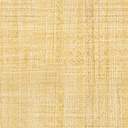 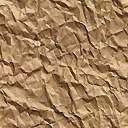 